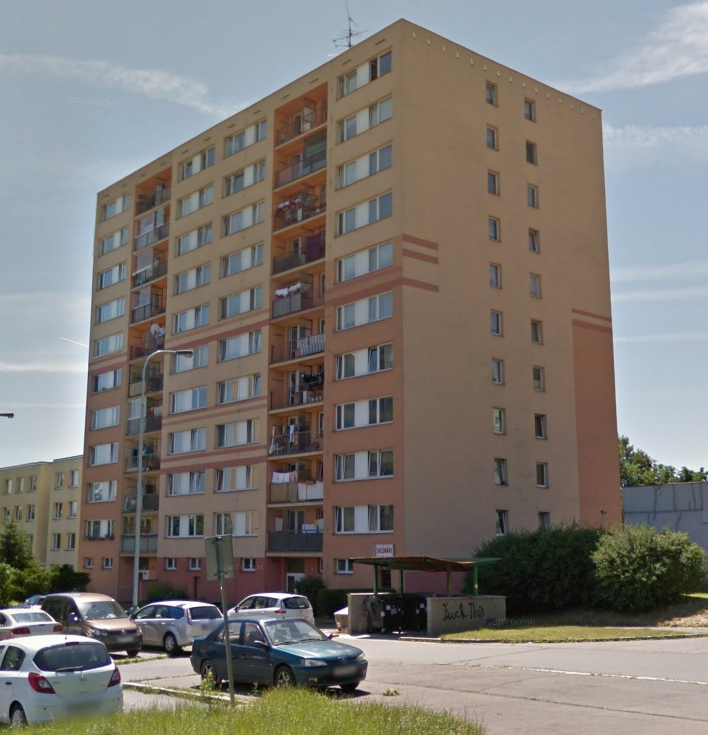 Společenství vlastníků jednotek Radimovická č.p. 1423 a 1424 
IČ: 290 35 244Zápis v rejstříku společenství vlastníků jednotek, vedeného Městským soudem v Praze oddíl S vložka 11228 Zpráva o hospodaření SVJ Radimovická č.p. 1423 a 1424 za rok 2017Správu bytového domu Radimovická 1423 až 1424, vykonává od 1.11.2017 společnost KORBEL facility s.r.o., a to na základě příkazní smlouvy. Naše činnost je zaměřena na komplexní vedení účetnictví a ekonomické agendy, předpisu a evidence plateb vymáhání pohledávek, provozní činnost a základní poskytování právních služeb. Součástí správy je intenzivní komunikace a spolupráce s výborem společenství a jednotlivými vlastníky SVJ, dle jejich potřeb a vzniklé provozní situace. Účetní závěrka za rok 2017 byla již zpracována společností KORBEL facility s.r.o. a je nedílnou součástí této zprávy o hospodaření. Po jejím případném schválení ze strany shromáždění, bude vložena do sbírky listin rejstříku společenství vlastníků jednotek vedeném městským soudem v Praze.Finanční prostředky na účtu SVJ Radimovická č.p. 1423 a 1424Stav finančních prostředků k 31.12.2017Přehled čerpání dlouhodobých záloh (fond oprav) k 31.12.2017Přehled nákladů a výnosů za rok 2017Náklady celkem k 31.12.2017Zálohy na vlastní správní činnost za rok 2017 byly ve výši 373 306,41 Kč. Náklady na vlastní správní činnost za rok 2017 byly ve výši 373 306,41 Kč.  Přehled výnosů k 31.12.2017Čerpání služeb za rok 2017Přehled čerpání krátkodobých záloh na služby spojené s užíváním bytuV Praze dne 13.9.2018Rostislav KorbelProstředek Částka Pokladna  8 691,00 Kč Bankovní účet – Komerční banka a.s.  1 859 716,61 Kč Celkem finanční prostředky k 31.12.20171 868 407,61 Kč Dlouhodobé zálohy Částka Dlouhodobé zálohy - počáteční stav k 1.1.20172 364 246,55 Kč Dlouhodobé zálohy byty - tvorba  za rok 2017    801 250,00 Kč Fond oprav družstvo 38 322,00 Kč Dlouhodobé zálohy - čerpání dle usnesení za rok 2017-1 588 307,07 Kč Fond oprav - konečný stav k 31.12.2017 1 615 511,48 Kč Náklady         Celkem v Kč spotřeba materiálu  3 300,00 Kč opravy a udržování 1 509 784,10 Kč odměna za správu  164 506,76 Kč poštovné  7 116,90 Kč revize  11 921,31 Kč ostatní služby  64 807,56 Kč mzdové náklady 162 915,00 Kč zdravotní pojištění 5 760,00 Kč bankovní poplatky  4 659,00 Kč pojištění  29 177,00 Kč zákonné pojištění zaměstnanců  300,00 Kč haleřové vyrovnání  1,79 Kč CELKEM 1 964 249,42 Kč Z celkových nákladů činí náklady na vlastní správní činnost       Celkem v Kč spotřeba materiálu3 300,00 Kčodměna za správu164 506,76 Kčpoštovné7 116,90 KčPorofitherm odečet a rozúčtování24 532,75 KčPrávní služby0,00 Kčbankovní poplatky5 175,00 Kčodměny členům výboru + KK168 675,00 KčCELKEM373 306,41 KčPřehled výnosů   Celkem v KčVlastní správní činnost373 306,41 KčOstatní provozní výnosy klíče2 650,00 KčPřevod nákladů (fond oprav)1 588 293,01 KčCelkem výnosy1 964 249,42 Kč Dlouhodobé zálohy Zálohy Náklady Rozdíl Studená voda 427 455,00 Kč 565 118,00 Kč-137 663,00 Kč Teplá užitková voda 740 522,00 Kč 462 187,00 Kč 278 335,00 Kč Teplo 713 444,00 Kč634 217,00 Kč 79 227,00 Kč Úklid123 575,00 Kč118 798,00 Kč 4 777,00 Kč Odvoz odpadu 113 661,00 Kč106 286,00 Kč 7 375,00 Kč Výtah104 985,00 Kč81 174,00 Kč 23 811,00 Kč Elektrická energie spol. prostory34 041,00 Kč34 287,00 Kč-246,00 Kč STA  9 360,00 Kč -   Kč  9 360,00 Kč Celkem  2 267 043,00 Kč 2 002 067,00 Kč 264 976,00 Kč 